Temat: Nazwy mebli, sprzętów i kolorów. Opisywanie wyposażenia pomieszczeń.Der Wortschatz:biurko – der Schreibtisch, -e
dywan – der Teppich, -e
firanka – die Gardine, -nzasłona- der Vorhang
fotel – der Sessel, –
kanapa – das Sofa, -s
komputer – der Computer, –
komoda – die Kommode, -n
krzesło – der Stuhl, -(ü)e
lampa – die Lampe, -n
łózko – das Bett
łózka – die Betten
okno – das Fenster, –
regał – das Regal, -e
regał na książki – das Bücherregal, -e
stół – der Tisch, -e
szafa – der Schrank, -(ä)e
tapczan – die Couch
telewizor – der Fernseher, –
zasłona – der Vorhang, -(ä)ekrzesło obrotowe- der Drehstuhl -(ü)e
Kolory po niemiecku lista:Magst du rosa?”/ Lubisz różowy?„Was ist deine Lieblingsfarbe?”/ Jaki jest twój ulubiony kolor?„Ich hasse rot!”/ Nienawidzę czerwonego.„Ist das grün oder gelb?”/ Czy to jest zielony czy żółty?„Der Himmel ist blau.”/ Niebo jest niebieskie.Was siehst du auf dem Foto? Co widzisz na zdjęciu?Auf dem Foto sehe ich das Esszimmer. Na zdjęciu widzę jadalnię.Welche Möbel gibt es im Raum? Jakie meble są w pomieszczeniu?Im Esszimmer gibt es einen Teppich,einen Tisch und 6 Stühle. W jadalni jest dywan, stół i 6 krzeseł.Was glaubst du:Was für ein Raum ist das? Jak sądzisz: Jaki to pokój?Ich glaube, das ist ein Kinderzimmer. To jest pokój dziecięcy.Wie findest du das Zimmer? Co sądzisz o tym pokoju?Das Zimmer fine ich modern. Pokój uważam, że jest nowoczesny.Welche Farbe ist das Regal? Jakiego koloru jest regał?Das Regal ist braun. In meinem Zimmer steht ein Schrank. – W moim pokoju stoi szafa.In allen meinem Zimmer steht ein Sessel. – W każdym moim pokoju jest fotel.Meine Gardine ist weiss. – Moja firanka jest koloru białego.Przepiszcie słownictwo umieszczone w załączniku zdalne lekcje.Poćwiczcie wymowę nowych poznanych słówek klikając na stronę internetową:https://podstawyniemieckiego.pl/nazwy-mebli-i-przedmiotow-po-niemiecku/https://podstawyniemieckiego.pl/kolory-po-niemiecku/Przyporządkujcie podane nazwy mebli zdjęciom- zadanie 1a/84 podręcznik.Wypiszcie liczbę mnogą rzeczowników z zadania 1a.Przyporządkujcie po trzy meble pomieszczeniom 1-4 w ćwiczeniu 2a w Waszych ćwiczeniach.Opiszcie w zeszycie wyposażenie pomieszczeń z ćwiczenia 2a i kolory mebli zgodnie z przykładem, który umieszczony jest w ćwiczeniu 2b/48.Na podsumowanie rozwiążcie test i quiz:https://quizlet.com/356783185/test https://quizlet.com/356783185/matchder Fernsehertelewizordie Mikrowellekuchenka mikrofalowader Kuhlschranklodówkadie Geschirrspulmaschinezmywarkadie Waschmaschine-pralkaDer Elektroherd-kuchenka elektryczna 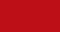 rot – czerwony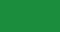 dunkelgrün – ciemnozielony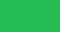 grün – zielony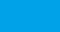 blau – niebieski 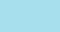 seladon – seledynowy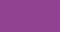 violett – fioletowy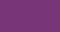 lila – purpurowy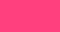 rosa – rózowy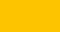 orange – pomarańczowy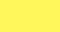 gelb – zólty 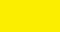 gold – zloty 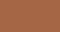 braun – brązowy 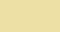 cremig – kremowy 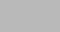 grau – szary 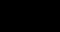 schwarz – czarny 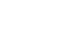 weiß – bialy 